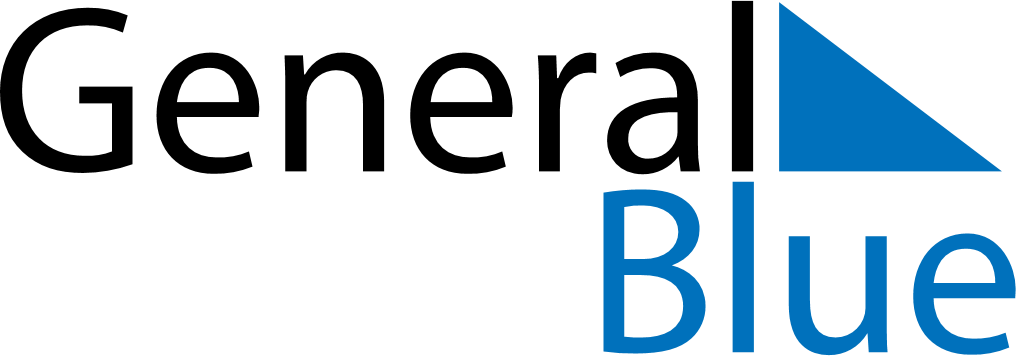 Weekly Meal Tracker January 29, 2023 - February 4, 2023Weekly Meal Tracker January 29, 2023 - February 4, 2023Weekly Meal Tracker January 29, 2023 - February 4, 2023Weekly Meal Tracker January 29, 2023 - February 4, 2023Weekly Meal Tracker January 29, 2023 - February 4, 2023Weekly Meal Tracker January 29, 2023 - February 4, 2023SundayJan 29MondayJan 30MondayJan 30TuesdayJan 31WednesdayFeb 01ThursdayFeb 02FridayFeb 03SaturdayFeb 04BreakfastLunchDinner